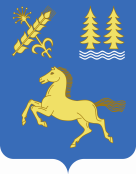 РЕШЕНИЕОб утверждении квалификационных требований для замещения должностей муниципальной службы в Администрации сельского поселения Сикиязский сельсовет муниципального района Дуванский район Республики Башкортостан        В соответствии со статьей 9 Федерального закона от 02.03.2007 № 25-ФЗ «О муниципальной службе в Российской Федерации», статьей 7 Закона Республики Башкортостан от 16 июля 2007 года № 453-з "О муниципальной службе в Республике Башкортостан"(с внесениями изменений), Совет сельского поселения Сикиязский  сельсовет муниципального района Дуванский район  Республики Башкортостан, решил:        1.  Утвердить квалификационные требования к уровню профессионального образования, стажу муниципальной службы или стажу работы по специальности, направлению подготовки, профессиональным знаниям и навыкам, необходимым для замещения должностей муниципальной службы в Администрации сельского поселения Сикиязский сельсовет согласно приложению.	2. Организацию прохождения муниципальной службы и замещения должностей муниципальной службы осуществлять в соответствии с утвержденными квалификационными требованиями.	3. Настоящее постановление вступает в силу с момента размещения на официальном сайте Администрации сельского поселения Сикиязский сельсовет.4. Контроль за исполнением настоящего решения оставляю за собой.Глава сельского поселения                                                        С.Н. Семенцова№ 111«10» апреля  2019 год	                                         Приложение к решению Совета сельского поселения Сикиязский сельсовет муниципального района Дуванский район  Республики Башкортостан № 111 от 10.04.2019 г.КВАЛИФИКАЦИОННЫЕ ТРЕБОВАНИЯк уровню профессионального образования, стажу муниципальной службыили стажу работы по специальности, направлению подготовки, профессиональным знаниям и навыкам, необходимым для замещения должностей муниципальной службы в Администрации сельского поселения Сикиязский сельсовет1. Для замещения должности муниципальной службы в Администрации сельского поселения Сикиязский сельсовет требуется соответствие квалификационным требованиям к уровню профессионального образования, стажу муниципальной службы или работы по специальности, направлению подготовки, знаниям и умениям, которые необходимы для исполнения должностных обязанностей, а также при наличии соответствующего решения представителя нанимателя (работодателя) – к специальности, направлению подготовки.    2. Для замещения должностей муниципальной службы устанавливаются следующие типовые квалификационные требования:    1) по высшим должностям муниципальной службы (5-я группа):наличие высшего образование не ниже уровня специалитета, магистратуры; стаж государственной и (или) муниципальной службы или стаж работы по специальности, направлению подготовки не менее 4 лет;    2) по главным должностям муниципальной службы (4-я группа):наличие: высшее образование не ниже уровня специалитета, магистратуры; стаж  государственной и (или) муниципальной службы или стаж работы по специальности, направлению подготовки  не менее 2 лет;    3) по ведущим должностям муниципальной службы (3-я группа):наличие: высшее образования; без предъявления требований к стажу.    4) по старшим должностям муниципальной службы (2-я группа):наличие: профессиональное образование; без предъявления требований к стажу.    5) по младшим должностям муниципальной службы (1-я группа):наличие: профессиональное образования, без предъявления требований к стажу.3. Для лиц, имеющих дипломы специалиста или магистра с отличием, в течение трех лет со дня выдачи диплома устанавливаются квалификационные требования к стажу муниципальной службы или стажу работы по специальности, направлению подготовки для замещения главных должностей муниципальной службы - не менее одного года стажа муниципальной службы или стажа работы по специальности, направлению подготовки.